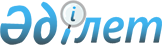 О Коржовой Н.А.Постановление Правительства Республики Казахстан от 29 августа 2002 года N 950     Правительство Республики Казахстан постановляет:     Назначить Коржову Наталью Артемовну первым вице-Министром экономики и бюджетного планирования Республики Казахстан, освободив от ранее занимаемой должности.     Премьер-Министр  Республики Казахстан (Специалисты: Склярова И.В.,              Пучкова О.Я.)
					© 2012. РГП на ПХВ «Институт законодательства и правовой информации Республики Казахстан» Министерства юстиции Республики Казахстан
				